D-9La loi 142-12 du 18 Septembre 2014 relative à la Sûreté et à la Sécurité Nucléaires et Radiologiques et à la création de l'Agence Marocaine de Sûreté et de Sécurité Nucléaires et Radiologiques ‘AMSSNuR’ ;Décret n° 2-97-30 relatif à la protection contre les rayonnements ionisants.*A remplir si Etablissement Importateur et Etablissement Utilisateur sont différents.CARACTERISTIQUES TECHNIQUES DES RADIOELEMENTS :1@: solide, liquide, gaz, scellée, non scelléeSi la source se trouvant dans un appareil :…………………………………………………….......Nom de l’appareil : ……………………………………………………………………………Référence (référence  fournisseur et/ou fabricant) : ………………………………..........Numéro de série de l’appareil : ………………………………………………………………..Modèle :…………………………………………………Type……………………………….Finalité d’utilisation :………………………………………………………………………….S’il s’agit d’appareil mobile, préciser le lieu de stockage :En vertu de l’article 45 de la loi 142-12 relative à la sûreté et la sécurité nucléaires et radiologiques ainsi que l’article 51 du décret 2-97-30 portant sur la protection contre les rayonnements ionisants, le dossier d’autorisation doit obligatoirement être composé de ce formulaire accompagné des pièces suivantes :Copie des documents attestant des statuts juridiques de l’établissement importateur et l’établissement utilisateur s’ils sont différents ;Document justificatif de la qualification du demandeur, soit par sa compétence en radioprotection, soit par sa position hiérarchique démontrant sa capacité à encadrer l'activité ;L’attestation de réussite à la formation de PCR en cours de validité ;Le document de désignation de la PCR signé par l’employeur et mentionnant ses missions ;Certificat de conformité des sources de rayonnements ionisants aux normes de conception et de fabrication requises pour leur certification ;Un plan d’ensemble de l’établissement et un plan détaillé des locaux concernés par la détention et l’utilisation des sources de rayonnements ionisants ;Un descriptif des conditions de détention, d’utilisation et d’entreposage des sources de rayonnements ionisants ;Un descriptif de l’aménagement des locaux où sont détenues, ou utilisées les sources de rayonnements ionisants, incluant les systèmes de sécurité ;Une note de calcul justifiant le dimensionnement des parois et des éventuelles protections biologiques ;Les dispositions mises en œuvre en matière de définition et délimitation des zones réglementées ;Les modalités de classement et de suivi médical du personnel ;Les dispositions mises en œuvre en matière de suivi dosimétrique du personnel ;La liste des appareils et dispositifs de mesure disponibles concourant à la surveillance de l’exposition du personnel, mentionnant la date de leur dernière vérification ;La liste des appareils de mesure nécessaires à la réalisation des contrôles de radioprotection disponibles, mentionnant les rayonnements et les gammes d’énergie détectées ;Programme de sûreté et de radioprotection décrivant entre autre les consignes de sécurité et de travail liées à l’utilisation et la détention des sources de rayonnements ionisants. Ces consignes incluront notamment les règles d’accès en zone réglementée ;Les justificatifs de formation et d’information des personnes amenées à manipuler les sources de rayonnements ionisants ;Un document décrivant les dispositions mises en œuvre en matière de gestion des sources de rayonnements ionisants et de leurs mouvements ;Un document décrivant les dispositions mises en œuvre pour pallier le risque de vol, d’incendie, de perte ou de dégradation des sources de rayonnements ionisants ;Les moyens de transports ;Les mesures relatives à la gestion des déchets radioactifs ;Le cas échéant, aux moyens prévus pour la reprise des sources scellées ;Plan de sécurité ;L’identification des situations d’urgence éventuelles, ainsi que les dispositions retenues pour les prévenir et y faire face.Je certifie l’exactitude des déclarations susmentionnées et je m’engage à :Respecter les conditions particulières de détention et d’utilisation qui sont notifiées après réception des sources radioactives ou d’appareils émetteurs de rayonnements ionisants ;Ne céder ou ne prêter, à quelque titre que ce soit, les sources de rayonnements ionisants qu’à des personnes dûment autorisées, et n’acquérir ces sources qu’auprès de personnes dûment autorisées ;Notifier à AMSSNuR tout changement aux indications de la présente demande  (Changement de titulaire, de lieu de stockage/utilisation ou de modification des opérations autorisées) ;M’assurer que l’installation, l’utilisation, ou bien la maintenance des sources de rayonnements sont effectuées par des personnes qualifiées et dûment autorisées ;Respecter toutes les consignes de sécurité et de radioprotection qui me sont dictées, conformément à la législation nationale ;Embaucher le personnel manipulateur titulaire d’un Certificat d’Aptitude à la Manipulation de radioéléments et d’appareils émetteurs de rayonnements ionisants reconnu par le Ministère de la Santé ;Assurer la surveillance dosimétrique individuelle et médicale de tous les travailleurs radio-exposés ;Garantir la formation du personnel à la manipulation des sources de rayonnements ionisants, à la radioprotection et aux actions à engager en cas d’incident ;Mettre en œuvre les bonnes pratiques professionnelles ;Afficher les consignes de sécurité propres à l’installation, (celles-ci doivent être mises à jour, comprises et appliquées par le personnel intervenant sur les appareils) ;Entreposer les appareils dans des conditions de sécurité particulières établies durant l’instruction du dossier et reprises dans l’autorisation ;Ne laisser l’accès aux appareils qu’à des professionnels informés sur les risques ;Prévenir sans délai AMSSNuR tout accident ou incident impliquant les travailleurs ou le public à un risque d’irradiation (vol, perte, incendie, explosion…) ;Ne pas stocker, éliminer, céder, vendre, détruire ou endommager le matériel radioactif sans avis préalable d’AMSSNuR ;Faire retourner la source au fournisseur une fois qu'elle est hors service ;Déclarer tout matériel hors usage ayant servi dans mon établissement.Fait à : ……………………, le ……………………….Cachet et signature du demandeur :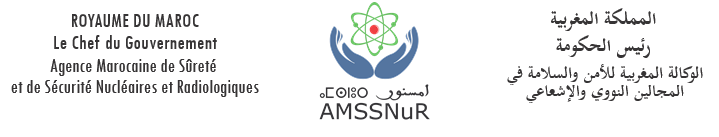 DEMANDE D’AUTORISATION D’IMPORTATION ET D’UTILISATION DES SOURCES RADIOACTIVES DANS LE CADRE DES ACTIVITES NON MEDICALES, AUTRES QUE LE CONTROLE NON DESTRUCITIFDEMANDEUR :Je soussigné (nom, prénom) :…………………………………………………………………..............................Fonction dans l’établissement : ………………………………….....................................Adresse :…………………………………………………………………………………………………………….Tél :……………………………………Fax : ………………………Email :…………………..............ai l’honneur de solliciter auprès de vous l’autorisation d’importation et d’utilisation de sources radioactives ou d’appareil contenant des sources radiatives à des fins non médicales.IMPORTATEUR *:Nom et Prénom : ………………………………………………………………….......................................Fonction dans l’établissement : …………………………………..............................................................................Adresse :…………………………………………………………………………………………………………….Tél :……………………………………Fax : ………………………Email :…………………..............Statut Juridique et registre de commerce :………………………………………………………………………STAUT JURIDIQUE DE L’ETABLISSEMENT OU S’EXERCE L’ACTIVITE                                                      Public □                            Privé □        Dénomination Sociale : ………………………………………………………………….......................................N°d’agrément ou N° d’autorisation d’exercice pour le secteur privé : ……………………………………………Préciser le lieu d’utilisation de l'appareil ou des sources radioactives (joindre un plan) : Service, bâtiment, étage, surface en m² : ……………………….…………………………………………………Nom et prénom du chef de l’établissement : ………………………………………………………………………MEDECIN DE TRAVAIL :Nom et Prénom :…………………………………………………………………………..………………………Spécialité :………………………………………………………………………………………………………..Adresse professionnelle :…………………………………………………………………………………………Adresse personnelle :……………………………………………………………………………………………..Tél :……………………………………………………………………………………………………………….Date d’engagement avec l’établissement :…………………………………………………………………………PERSONNE COMPETENTE EN RADIOPROTECTION :Je désigne sous ma responsabilité, M., Mme, Mlle,……………………………………………………….Qualité : ……………………………………………………….Diplômes : ……………………………………………………….Adresse personnelle :Comme personne compétente en physique médicale et en radioprotection et pouvant répondre à tout moment à une demande d’information et faire face à une éventuelle situation d’urgence.Radio-élémentForme physique@N° de sourceN° du conteneurDébit de dose absorbé en mGy/h à 1mActivité nominaleDate de la mesure de l’activitéFournisseurlocalisationUTILISATION :UTILISATION :UTILISATION :UTILISATION :a- Installation :b-Type de source :c-Utilisation :c-Utilisation :       Poste fixe             	       Poste mobile                  Scellée                      	       Non scellée  1- Industrie       Humidimètre                                     Jauge de niveau       Jauge de densité                Marqueur                     Diagraphie2 -Recherche, 3-Enseignement,  4- Agriculture 5- Environnement         Analyse       Etalonnage            Autre à préciser…….MOYENS DE PROTECTION ET DE DETECTION :c-Appareils de mesure :- Indiquer la marque et le type : ………………………………………………………………………………..- Débit max : ………………………………………………………………………………………….…………- Débit min : …………………………………………………………………………………………………….- Gamme d’énergie en KeV : ………………………………………………………………………………….d-Autres équipements (joindre les catalogues, si possible) :………………………………………………………………………………………………………………………………………………………………………………………………………………………………………………PERSONNEL AFFECTE AUX TRAVAUX SOUS RAYONNEMENTS IONISANTS :DISPOSITIFS DE SECURITESécurité passive (relié à l’appareil) :…………………………………………………………………….Sécurité active : alarme, à préciser :………………………………………………………………….DECHETS RADIOACTIFS :Décrire les moyens de stockage :                - les solides : ………………………………………………………………………………………                - les liquides : ………………………………………………………………………………………Décrire le système d’évacuation d’air :……………………………………………………………………………………………………………….………………………………………………………………………………………………………………Moyens disponibles en cas de contamination surfacique :………………………………………………………………………………………………………….……………………………………………………………………………………………………………………PLAN D’URGENCE INTERNEJoindre un document dans lequel vous décrivez votre procédure en situation d’urgence (perte, vol, incendie, explosion) ou accident impliquant l’irradiation d’un travailleur.DOCUMENTS A FOURNIR DECLARATION